ΠΑΝΕΠΙΣΤΗΜΙΟ ΠΑΤΡΩΝ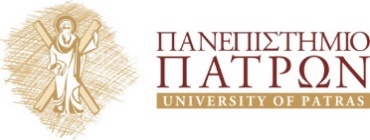 ΤΜΗΜΑ ΟΙΚΟΝΟΜΙΚΩΝ ΕΠΙΣΤΗΜΩΝΣΥΣΤΑΤΙΚΗ ΕΠΙΣΤΟΛΗΓΙΑ ΤΟ ΠΡΟΓΡΑΜΜΑ ΜΕΤΑΠΤΥΧΙΑΚΩΝ ΣΠΟΥΔΩΝστην «Εφαρμοσμένη Οικονομική και Ανάλυση Δεδομένων»ΠΡΟΣ ΤΟ ΦΟΙΤΗΤΗ:  Παρακαλούμε δώστε από ένα έντυπο στους δυο κριτές.ΠΡΟΣ ΤΟΝ ΚΡΙΤΗ: Παρακαλούμε αξιολογήστε την ικανότητα του/της υποψηφίου/ας να παρακολουθήσει το ανωτέρω Πρόγραμμα Μεταπτυχιακών Σπουδών, καθώς και τις προοπτικές του/της για επαγγελματική διάκριση.Επίθετο (κεφαλαία)ΌνομαΠατρώνυμοΠόσο καιρό γνωρίζετε τον/την υποψήφιο/α:Πόσο καιρό γνωρίζετε τον/την υποψήφιο/α:Πόσο καιρό γνωρίζετε τον/την υποψήφιο/α:Πόσο καιρό γνωρίζετε τον/την υποψήφιο/α:Με ποια ιδιότητα:Με ποια ιδιότητα:Με ποια ιδιότητα:Με ποια ιδιότητα:Παρακαλούμε αναφέρετε τα θετικά στοιχεία του/της υποψηφίου/ας:Παρακαλούμε αναφέρετε τα θετικά στοιχεία του/της υποψηφίου/ας:Παρακαλούμε αναφέρετε τα θετικά στοιχεία του/της υποψηφίου/ας:Παρακαλούμε αναφέρετε τα θετικά στοιχεία του/της υποψηφίου/ας:Παρακαλούμε αναφέρετε τα θετικά στοιχεία του/της υποψηφίου/ας:Παρακαλούμε αναφέρετε τα θετικά στοιχεία του/της υποψηφίου/ας:Παρακαλούμε αναφέρετε τα θετικά στοιχεία του/της υποψηφίου/ας:Παρακαλούμε αξιολογήστε τον/την υποψήφιο/α ως προς τα κάτωθι χαρακτηριστικά:Παρακαλούμε αξιολογήστε τον/την υποψήφιο/α ως προς τα κάτωθι χαρακτηριστικά:Παρακαλούμε αξιολογήστε τον/την υποψήφιο/α ως προς τα κάτωθι χαρακτηριστικά:Παρακαλούμε αξιολογήστε τον/την υποψήφιο/α ως προς τα κάτωθι χαρακτηριστικά:Παρακαλούμε αξιολογήστε τον/την υποψήφιο/α ως προς τα κάτωθι χαρακτηριστικά:Παρακαλούμε αξιολογήστε τον/την υποψήφιο/α ως προς τα κάτωθι χαρακτηριστικά:Παρακαλούμε αξιολογήστε τον/την υποψήφιο/α ως προς τα κάτωθι χαρακτηριστικά:Εξαίρετος/ηΆριστος/ηΚαλός/ηΚαλός/ηΜέτριος/αΚάτω του μετρίουΔεν γνωρίζωΑκεραιότητα χαρακτήραΩριμότηταΙκανότητα Ομαδικής ΕργασίαςΙκανότητα Προφορικής ΕπικοινωνίαςΙκανότητα Γραπτής ΕπικοινωνίαςΑναλυτική ΙκανότηταΠροοπτική ΗγεσίαςΠαρακαλούμε αναφέρετε οποιαδήποτε άλλη πληροφορία που θα μπορούσε να βοηθήσει την Ειδική Επιτροπή Επιλογής  να  κρίνει  την  ικανότητα  του/της  υποψηφίου/ας  να  παρακολουθήσει  το  Πρόγραμμα  Μεταπτυχιακών Σπουδών  του  Τμήματος  Οικονομικών  Επιστημών  του  Πανεπιστημίου  Πατρών  (αν  το  επιθυμείτε  μπορείτε  να επισυνάψετε δικό σας έντυπο/επιστολή).Παρακαλούμε αναφέρετε οποιαδήποτε άλλη πληροφορία που θα μπορούσε να βοηθήσει την Ειδική Επιτροπή Επιλογής  να  κρίνει  την  ικανότητα  του/της  υποψηφίου/ας  να  παρακολουθήσει  το  Πρόγραμμα  Μεταπτυχιακών Σπουδών  του  Τμήματος  Οικονομικών  Επιστημών  του  Πανεπιστημίου  Πατρών  (αν  το  επιθυμείτε  μπορείτε  να επισυνάψετε δικό σας έντυπο/επιστολή).Παρακαλούμε αναφέρετε οποιαδήποτε άλλη πληροφορία που θα μπορούσε να βοηθήσει την Ειδική Επιτροπή Επιλογής  να  κρίνει  την  ικανότητα  του/της  υποψηφίου/ας  να  παρακολουθήσει  το  Πρόγραμμα  Μεταπτυχιακών Σπουδών  του  Τμήματος  Οικονομικών  Επιστημών  του  Πανεπιστημίου  Πατρών  (αν  το  επιθυμείτε  μπορείτε  να επισυνάψετε δικό σας έντυπο/επιστολή).Παρακαλούμε αναφέρετε οποιαδήποτε άλλη πληροφορία που θα μπορούσε να βοηθήσει την Ειδική Επιτροπή Επιλογής  να  κρίνει  την  ικανότητα  του/της  υποψηφίου/ας  να  παρακολουθήσει  το  Πρόγραμμα  Μεταπτυχιακών Σπουδών  του  Τμήματος  Οικονομικών  Επιστημών  του  Πανεπιστημίου  Πατρών  (αν  το  επιθυμείτε  μπορείτε  να επισυνάψετε δικό σας έντυπο/επιστολή).Παρακαλούμε αναφέρετε οποιαδήποτε άλλη πληροφορία που θα μπορούσε να βοηθήσει την Ειδική Επιτροπή Επιλογής  να  κρίνει  την  ικανότητα  του/της  υποψηφίου/ας  να  παρακολουθήσει  το  Πρόγραμμα  Μεταπτυχιακών Σπουδών  του  Τμήματος  Οικονομικών  Επιστημών  του  Πανεπιστημίου  Πατρών  (αν  το  επιθυμείτε  μπορείτε  να επισυνάψετε δικό σας έντυπο/επιστολή).Παρακαλούμε αναφέρετε οποιαδήποτε άλλη πληροφορία που θα μπορούσε να βοηθήσει την Ειδική Επιτροπή Επιλογής  να  κρίνει  την  ικανότητα  του/της  υποψηφίου/ας  να  παρακολουθήσει  το  Πρόγραμμα  Μεταπτυχιακών Σπουδών  του  Τμήματος  Οικονομικών  Επιστημών  του  Πανεπιστημίου  Πατρών  (αν  το  επιθυμείτε  μπορείτε  να επισυνάψετε δικό σας έντυπο/επιστολή).Παρακαλούμε αναφέρετε οποιαδήποτε άλλη πληροφορία που θα μπορούσε να βοηθήσει την Ειδική Επιτροπή Επιλογής  να  κρίνει  την  ικανότητα  του/της  υποψηφίου/ας  να  παρακολουθήσει  το  Πρόγραμμα  Μεταπτυχιακών Σπουδών  του  Τμήματος  Οικονομικών  Επιστημών  του  Πανεπιστημίου  Πατρών  (αν  το  επιθυμείτε  μπορείτε  να επισυνάψετε δικό σας έντυπο/επιστολή).Παρακαλούμε σημειώστε το σχετικό τετράγωνο που αντιστοιχεί στην εκτίμησή σας για τον/την υποψήφιο/α.Παρακαλούμε σημειώστε το σχετικό τετράγωνο που αντιστοιχεί στην εκτίμησή σας για τον/την υποψήφιο/α.Παρακαλούμε σημειώστε το σχετικό τετράγωνο που αντιστοιχεί στην εκτίμησή σας για τον/την υποψήφιο/α.Παρακαλούμε σημειώστε το σχετικό τετράγωνο που αντιστοιχεί στην εκτίμησή σας για τον/την υποψήφιο/α.Παρακαλούμε σημειώστε το σχετικό τετράγωνο που αντιστοιχεί στην εκτίμησή σας για τον/την υποψήφιο/α.Παρακαλούμε σημειώστε το σχετικό τετράγωνο που αντιστοιχεί στην εκτίμησή σας για τον/την υποψήφιο/α.Παρακαλούμε σημειώστε το σχετικό τετράγωνο που αντιστοιχεί στην εκτίμησή σας για τον/την υποψήφιο/α.Προτείνεται χωρίς ενδοιασμούςΠροτείνεταιΠροτείνεται με ενδοιασμούςΔεν προτείνεται□□□□Σας ευχαριστούμε για το χρόνο σαςΣας ευχαριστούμε για το χρόνο σαςΣας ευχαριστούμε για το χρόνο σαςΣας ευχαριστούμε για το χρόνο σαςΣας ευχαριστούμε για το χρόνο σαςΣας ευχαριστούμε για το χρόνο σαςΣας ευχαριστούμε για το χρόνο σαςΟι πληροφορίες που παρέχετε είναι εμπιστευτικές και θα χρησιμοποιηθούν από την Ειδική Επιτροπή Επιλογής με μοναδικό σκοπό την αξιολόγηση του/της υποψηφίου/αςΟι πληροφορίες που παρέχετε είναι εμπιστευτικές και θα χρησιμοποιηθούν από την Ειδική Επιτροπή Επιλογής με μοναδικό σκοπό την αξιολόγηση του/της υποψηφίου/αςΟι πληροφορίες που παρέχετε είναι εμπιστευτικές και θα χρησιμοποιηθούν από την Ειδική Επιτροπή Επιλογής με μοναδικό σκοπό την αξιολόγηση του/της υποψηφίου/αςΟι πληροφορίες που παρέχετε είναι εμπιστευτικές και θα χρησιμοποιηθούν από την Ειδική Επιτροπή Επιλογής με μοναδικό σκοπό την αξιολόγηση του/της υποψηφίου/αςΟι πληροφορίες που παρέχετε είναι εμπιστευτικές και θα χρησιμοποιηθούν από την Ειδική Επιτροπή Επιλογής με μοναδικό σκοπό την αξιολόγηση του/της υποψηφίου/αςΟι πληροφορίες που παρέχετε είναι εμπιστευτικές και θα χρησιμοποιηθούν από την Ειδική Επιτροπή Επιλογής με μοναδικό σκοπό την αξιολόγηση του/της υποψηφίου/αςΟι πληροφορίες που παρέχετε είναι εμπιστευτικές και θα χρησιμοποιηθούν από την Ειδική Επιτροπή Επιλογής με μοναδικό σκοπό την αξιολόγηση του/της υποψηφίου/αςΗμερομηνία:/         /ΥπογραφήΟνοματεπώνυμο:Τίτλος:Θέση:Ίδρυμα/Εταιρία:Διεύθυνση:Fax:Τηλέφωνο:E-mail:Παρακαλούμε να δώσετε τη Συστατική Επιστολή στον υποψήφιο ώστε να την ανεβάσει ηλεκτρονικά στο σύστημα υποβολής αιτήσεων (https://matrix.upatras.gr/sap/bc/webdynpro/sap/zups_pg_adm#) αφού τη μετατρέψει σε εικόνα ή pdf (μέσω scanning)Παρακαλούμε να δώσετε τη Συστατική Επιστολή στον υποψήφιο ώστε να την ανεβάσει ηλεκτρονικά στο σύστημα υποβολής αιτήσεων (https://matrix.upatras.gr/sap/bc/webdynpro/sap/zups_pg_adm#) αφού τη μετατρέψει σε εικόνα ή pdf (μέσω scanning)Παρακαλούμε να δώσετε τη Συστατική Επιστολή στον υποψήφιο ώστε να την ανεβάσει ηλεκτρονικά στο σύστημα υποβολής αιτήσεων (https://matrix.upatras.gr/sap/bc/webdynpro/sap/zups_pg_adm#) αφού τη μετατρέψει σε εικόνα ή pdf (μέσω scanning)Παρακαλούμε να δώσετε τη Συστατική Επιστολή στον υποψήφιο ώστε να την ανεβάσει ηλεκτρονικά στο σύστημα υποβολής αιτήσεων (https://matrix.upatras.gr/sap/bc/webdynpro/sap/zups_pg_adm#) αφού τη μετατρέψει σε εικόνα ή pdf (μέσω scanning)Παρακαλούμε να δώσετε τη Συστατική Επιστολή στον υποψήφιο ώστε να την ανεβάσει ηλεκτρονικά στο σύστημα υποβολής αιτήσεων (https://matrix.upatras.gr/sap/bc/webdynpro/sap/zups_pg_adm#) αφού τη μετατρέψει σε εικόνα ή pdf (μέσω scanning)Παρακαλούμε να δώσετε τη Συστατική Επιστολή στον υποψήφιο ώστε να την ανεβάσει ηλεκτρονικά στο σύστημα υποβολής αιτήσεων (https://matrix.upatras.gr/sap/bc/webdynpro/sap/zups_pg_adm#) αφού τη μετατρέψει σε εικόνα ή pdf (μέσω scanning)Παρακαλούμε να δώσετε τη Συστατική Επιστολή στον υποψήφιο ώστε να την ανεβάσει ηλεκτρονικά στο σύστημα υποβολής αιτήσεων (https://matrix.upatras.gr/sap/bc/webdynpro/sap/zups_pg_adm#) αφού τη μετατρέψει σε εικόνα ή pdf (μέσω scanning)